Title Sponsors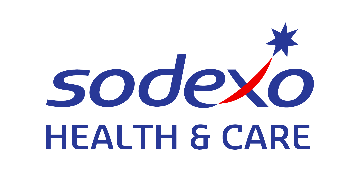 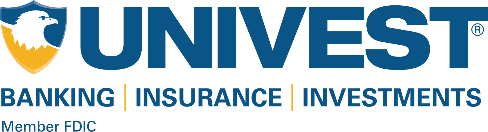 ACE SponsorsBuchanan Ingersoll-RooneyIntegrated Security Systems, LLCPenn Community BankPrecision Finishing Inc.SSM Industries Inc.Tracey MechanicalBIRD SponsorHarleysville BankGrand View Health NeurosurgeryBarry Isett & Assoc.Golf Ball SponsorOrlando DiefenderferLuncheon SponsorA.T. Chadwick Company Inc.American Heritage Credit UnionBreakfast SponsorPost & Post LLCSkippack Creek ConsultingHospitality Cart SponsorSchlosser Property ManagementThe Weimer GroupTee SponsorBracalente Mfg. Co., Inc.Stauffer Glove & Safety